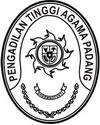 Nomor	: W3-A/         /OT.01.2/2/2023		Februari 2023Lampiran	: 1 (satu) bundelPerihal	: Dokumen SAKIP PTA Padang Tahun 2022Yth. Sekretaris Mahkamah Agung RIJl. Medan Merdeka Utara No. 9-13Jakarta Pusat - DKI JakartaMenindaklanjuti surat Sekretaris Mahkamah Agung nomor 2877/SEK/OT.01.1/12/2022 tanggal 14 Desember 2022 perihal Penyampaian Dokumen SAKIP, bersama ini kami kirimkan Dokumen SAKIP PTA Padang tahun 2022. Demikian kami sampaikan sebagai laporan dari Pengadilan Tinggi Agama Padang.KETUA PENGADILAN TINGGI AGAMA PADANG,Dr. Drs. H. PELMIZAR, M.H.I.NIP. 195611121981031009